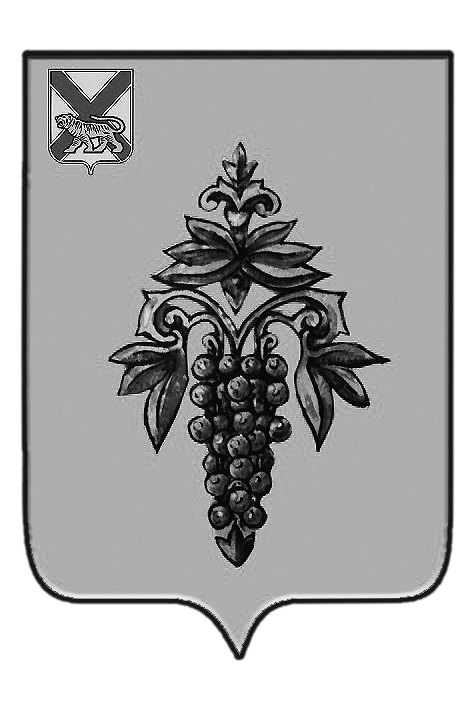 ДУМА ЧУГУЕВСКОГО МУНИЦИПАЛЬНОГО РАЙОНА Р  Е  Ш  Е  Н  И  ЕНа основании экспертного заключения правового департамента Администрации Приморского края от 15.03.2018 № 31/879 «на решение Думы Чугуевского муниципального района от 30.12.2015 № 42 – НПА «Положение о размерах и условиях оплаты труда муниципальных служащих органов местного самоуправления Чугуевского муниципального района», статьи 16 Устава Чугуевского муниципального района, Дума Чугуевского муниципального районаРЕШИЛА:	1. Принять решение «О внесении изменений в решение Думы Чугуевского муниципального района от 30.12.2015 № 42-НПА «Положение о размерах и условиях оплаты труда муниципальных служащих органов местного самоуправления Чугуевского муниципального района».	2. Направить указанное решение главе Чугуевского муниципального района для подписания и опубликования.	3. Настоящее решение вступает в силу со дня его принятия.ДУМА ЧУГУЕВСКОГО МУНИЦИПАЛЬНОГО РАЙОНА Р  Е  Ш  Е  Н  И  ЕПринято Думой Чугуевского муниципального района«27» июля 2018 годаСтатья 1. Приложение № 6 изложить в следующей редакции:                                                                                                        «Приложение № 6к Положению о размерах                                                                                                      и условиях оплаты трудамуниципальных служащихорганов местного самоуправления                                                                                Чугуевского муниципального района Размер и порядок ежемесячного денежного поощрения муниципальных служащих органов местного самоуправления Чугуевского муниципального района1. Ежемесячное денежное поощрение муниципальных служащих органов местного самоуправления Чугуевского муниципального района осуществляется в размерах, кратных должностному окладу муниципального служащего, и является составляющей денежного содержания муниципальных служащих.Размеры ежемесячного денежного поощрения муниципальных служащих:2. Размер ежемесячного денежного поощрения определяется в зависимости от полномочий, задач и функций соответствующего органа местного самоуправления и устанавливается правовым актом представителя нанимателя (работодателя) 3. Ежемесячное денежное поощрение устанавливается со дня назначения на должность муниципальной службы.При временном замещении и исполнении обязанностей временно отсутствующего муниципального служащего без освобождения от работы, установленный размер ежемесячного денежного поощрения исчисляется кратным должностному окладу муниципального служащего, по должности которого осуществляется исполнение обязанностей, но не ниже должностного оклада для постоянно замещаемой должности муниципальной службы.»Статья 2. Настоящее решение вступает в силу со дня его официального опубликования.«31» июля 2018 г.№ 367-НПАот 27.07.2018 г.       № 367О внесении изменений в решение Думы Чугуевского муниципального района от 30.12.2015 № 42-НПА «Положение о размерах и условиях оплаты труда муниципальных служащих органов местного самоуправления Чугуевского муниципального района»О внесении изменений в решение Думы Чугуевского муниципального района от 30.12.2015 № 42-НПА «Положение о размерах и условиях оплаты труда муниципальных служащих органов местного самоуправления Чугуевского муниципального района»Заместитель председателя Думы Чугуевского  муниципального  района       Е.В. ПачковО внесении изменений в решение Думы Чугуевского муниципального района от 30.12.2015 № 42-НПА «Положение о размерах и условиях оплаты труда муниципальных служащих органов местного самоуправления Чугуевского муниципального района» N п/пНаименование должностейЕжемесячное денежное поощрение (должностных окладов)Размер ежемесячного денежного поощрения муниципальных служащих в организационном отделе Думы Чугуевского муниципального районаРазмер ежемесячного денежного поощрения муниципальных служащих в организационном отделе Думы Чугуевского муниципального районаРазмер ежемесячного денежного поощрения муниципальных служащих в организационном отделе Думы Чугуевского муниципального района1.Главный специалист 1 разряда1-2,52.Главный специалист 2 разряда1-2,53.Ведущий специалист 1 разряда1-2,54.Ведущий специалист 2 разряда1-25.Старший специалист 1 разряда1-26.Старший специалист 2 разряда1-27.Специалист 1 разряда 1-2Размер ежемесячного денежного поощрения муниципальных служащих в администрации Чугуевского муниципального районаРазмер ежемесячного денежного поощрения муниципальных служащих в администрации Чугуевского муниципального районаРазмер ежемесячного денежного поощрения муниципальных служащих в администрации Чугуевского муниципального района8.Первый заместитель главы администрации2-59.Заместитель главы администрации2-510.Руководитель аппарата администрации1-4,511.Заместитель руководителя аппарата  администрации                1-4,512.Начальник управления1-4,513.Заместитель начальника управления1-314.Начальник отдела1-315.Начальник отдела в управлении1-316.Главный специалист 1 разряда1-2,517.Главный специалист 2 разряда1-2,518.Ведущий специалист 1 разряда1-2,519.Ведущий специалист 2 разряда1-2,520.Ведущий специалист 3 разряда1-2,521.Старший специалист 1 разряда1-222.Старший специалист 2 разряда1-223.Специалист 1 разряда1-2Размер ежемесячного денежного поощрения муниципальных служащих в Контрольно-счетном комитете Чугуевского муниципального районаРазмер ежемесячного денежного поощрения муниципальных служащих в Контрольно-счетном комитете Чугуевского муниципального районаРазмер ежемесячного денежного поощрения муниципальных служащих в Контрольно-счетном комитете Чугуевского муниципального района24.Председатель контрольного    органа                       1-4,5Глава Чугуевского муниципального района        Р.Ю. Деменев